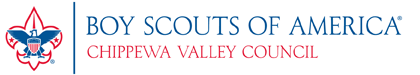 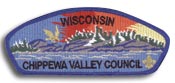 Glaciers End District Merit BadgeSaturday, March 24th, 2012Our Saviors Lutheran Church, 1300 Mansfield St., Chippewa Falls WI(Located on West hill near Chippewa Falls Middle and High schools)Sponsored by Troop 15Pre- Registration through your Troop Scoutmaster is REQUIRED.Classes will be filled on a first come, first serve basisUnit Scoutmasters will be provided with an update once pre-registration is completedMERIT BADGE OFF SITE TRAVEL PERMISSION SLIPParental Informed Consent AgreementScoutmasters please make copies of this form and distribute to the scouts in your unit taking the noted Merit Badge.Scouts taking the noted Merit Badge must have this form filled out and signed by parents / guardians in-order to participate in the Merit Badge. Scouts must turn-in this form in when you arrive for the clinic during check-in / registration at Our Saviors Lutheran Church on 3/24/12I understand that participation in the Glaciers End Merit Badge Clinic, Chippewa Valley Council, Boy Scouts of America on March 24th 2012 involves a certain degree of risk that could result in injury or death.*Off Site is defined as outside the Our Saviors Lutheran Church property grounds between 9am and 4pm on 3/24/12.In consideration of the benefits to be derived and after carefully considering the risk involved, and in view of the fact that the Boy Scouts of America is an organization in which membership is voluntary, and having full confidence that precautions will be taken to ensure the safety and well-being of my son, I have given; _________________________________ ____ PrintScouts Full Name Troop #My consent to participate in the following Activities(s) Merit Badge(s);Crime PreventionIn case of emergency, I understand every effort will be made to contact me. In the event I cannot be reached, I hereby give my permission to the physician selected by the adult leader / merit badge counselor in charge to secure proper treatment, including hospitalization, anesthesia, surgery, or injections of medications for my child. This form must have both parent/guardian signatures. (if applicable)_________________________ _______________________ ___________Parent #1 Printed Full Name Parent #1 Signature Date_________________________ _______________________ ___________Parent #2 Printed Full Name Parent #2 Signature DatePhone numbers in case of emergency;Home ___________________________Business ____________________________ (If applicable day of clinic)Cell Phone _____________________________Other ___________________________Scoutmaster____________________________ Phone Number _________________ Troop # ______Contact Number during ClinicMarch 24th, 2012 Glaciers End District Merit Badge Clinic RegistrationTroop: ___________________Contact Person’s Name: ____________________Phone: _______________________Address: ______________________________________________________________Email: _____________________________________Troop Roster: (Make as many copies as needed)Merit Badge Registration:   7:30 am to 8:30 amOpening ceremony:              8:45 amMorning Sessions:                 9:00 am to 12:00 pmLunch:                                      12:00 pm to 12:30 pmAfternoon Sessions:              12:30 pm to 3:30 pmCost:  $4.00 per Scout (if paid in advance)Lunch: Bring your own sack lunch or purchase Spaghetti plate including beverage and desert for $3.00. (Scouts are not allowed to leave location for lunch. Pop and snacks sold for lunch and breaks.Dress code:  Official Scout Class A uniform.Items to Bring:  a pencil, notebook, scout book and merit badge books.Note: Merit badge books are available for sale at the clinic.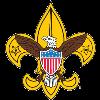 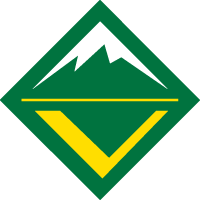 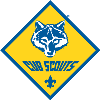 Boy Scout Leader Specific Training – All DayInstructor: Jane DiengerCub Scout Leader Specific Training – 9am to 12pmInstructor: Ryan Zimmerman$10.00 fee for Leader Training (includes Books)Introduction to Leadership Skills for Crews (for Venture youth) combined with the Venture Leader Specific training (for adults.) Half day afternoonInstructor: Jim Nosker$10.00 fee for Training (includes Books)Unit level weekend local high adventure training. (Senior and assistant senior patrol leaders, Scoutmaster and Assistant Scout Masters)Half day morningInstructor: Luke McNeeseLife to eagle training. (Scouts, leaders and parents are welcome)Half day afternoon.Instructor: Jay JonesCitizenship in the World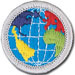 Limit 10 Full dayBrent MuellerMust complete requirements # 3 and # 7 prior to clinicEmergency Prep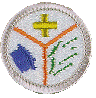 Limit 10 Full dayDan DiengerCitizenship in the community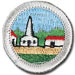 Limit to 10 Full dayTim BrunkeEngineering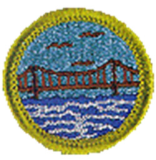 Limit to 12 Full dayBrian Lotton Home Repair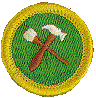 Limit to 10Full dayGerald DusikAmerican Business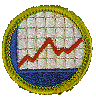 Limit 12Full dayDave LinseLaw Merit BadgeLimit 10Full DayTim ProueReview requirements 3,4,5,&8 prior to clinic. Students must be age 14 and first class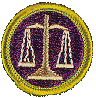 Newly added on 2/26/12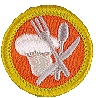 CookingLimit 10Full DayDevin KilmerCitizenship in the nation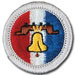 Limit 10 Afternoon onlyRandy RossenDo #2 and #3 before the date of  the Clinic and look over #8.Drafting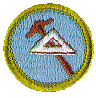 Limit 10 AM and PM classBrad BjorkCrime preventionLimit 8 AM and PM classDoug EllisMust complete requirements 2 and 4b and bring information to class. Trip to Chippewa County Jail is included. Must have completed travel permit for trip to the jail.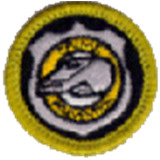 Personal ManagementLimit 10AM and PM classesRead requirements prior to clinicMust complete requirements                     #1,5,8,and 10 prior to clinic or you will not be able to attend this class.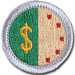 Traffic Safety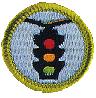 Limit 10Morning onlySteve SkeelsAutomotive maintenanceAfternoon onlyLimit 10.Steve Skeels         Students must be age 14 or older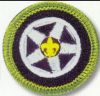 Computers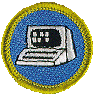 Limit 10AM and PM classesJim Lindberg.Complete requirements 6 & 7Newly added on 2/24/12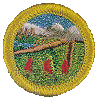 Wilderness survivalAM and PM classesMatt DiengerNewly added on 2/24/12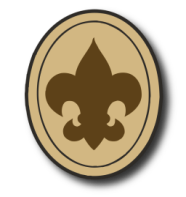 First year Camper skillsAM and PM sessionsJason Dienger / Grant EvansScout: ________________________________________ Age: ________ Rank: ___________________AM 1st Choice: ________________________ __________AM 2nd Choice: _____________________________________PM 1st Choice: ________________________ __________PM 2nd Choice: _____________________________________Scout: ________________________________________ Age: ________ Rank: ___________________AM 1st Choice: ________________________ __________AM 2nd Choice: _____________________________________PM 1st Choice: ________________________ __________PM 2nd Choice: _____________________________________Scout: ________________________________________ Age: ________ Rank: ___________________AM 1st Choice: ________________________ __________AM 2nd Choice: _____________________________________PM 1st Choice: ________________________ __________PM 2nd Choice: _____________________________________Scout: ________________________________________ Age: ________ Rank: ___________________AM 1st Choice: ________________________ __________AM 2nd Choice: _____________________________________PM 1st Choice: ________________________ __________PM 2nd Choice: _____________________________________Scout: ________________________________________ Age: ________ Rank: ___________________AM 1st Choice: ________________________ __________AM 2nd Choice: _____________________________________PM 1st Choice: ________________________ __________PM 2nd Choice: _____________________________________Scout: ________________________________________ Age: ________ Rank: ___________________AM 1st Choice: ________________________ __________AM 2nd Choice: _____________________________________PM 1st Choice: ________________________ __________PM 2nd Choice: _____________________________________Scout: ________________________________________ Age: ________ Rank: ___________________AM 1st Choice: ________________________ __________AM 2nd Choice: _____________________________________PM 1st Choice: ________________________ __________PM 2nd Choice: _____________________________________Email, Call, or Send Troop Roster to:Chippewa Valley Council710 S. Hastings WayEau Claire, WI 54701Phone: 715-832-6671Fax: 715-832-6711Email: terjay@bsamail.orgSubmit your roster before the March 16th deadline.Classes will be filled on a first-come first-served basis.Your troop Contact Person will be notified via email or phone as soon as possible concerning registration status.